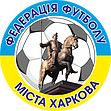 ТУРНІРНА ТАБЛИЦЯЧЕМПІОНАТУ М. ХАРКОВА З ФУТБОЛУ СЕРЕД ДЮСЗ СЕЗОНУ 2020-2021 РОКІВ  (ПЕРША ЛІГА) ГРУПА « А »0:3*Технічна поразка за порушення Регламенту змаганьТУРНІРНА ТАБЛИЦЯЧЕМПІОНАТУ М. ХАРКОВА З ФУТБОЛУ СЕРЕД ДЮСЗ СЕЗОНУ 2020-2021 РОКІВ  (ПЕРША ЛІГА) ГРУПА « А »0:3*Технічна поразка за порушення Регламенту змаганьТУРНІРНА ТАБЛИЦЯЧЕМПІОНАТУ М. ХАРКОВА З ФУТБОЛУ СЕРЕД ДЮСЗ СЕЗОНУ 2020-2021 РОКІВ  (ПЕРША ЛІГА) ГРУПА « А »0:3*Технічна поразка за порушення Регламенту змаганьТУРНІРНА ТАБЛИЦЯЧЕМПІОНАТУ М. ХАРКОВА З ФУТБОЛУ СЕРЕД ДЮСЗ СЕЗОНУ 2020-2021 РОКІВ  (ПЕРША ЛІГА) ГРУПА « А »0:3*Технічна поразка за порушення Регламенту змаганьМU16 2005 р. н.123456ІВ НПМ’ячіРМО 1ДЮСШ - 4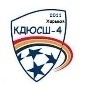 2:23:24:03:0*2:1541014:59132ДЮСШ - 112:2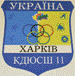 2:21:03:01:053209:45113ДЮСШ - 62:32:2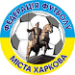 3:03:0*0:1521210:6474КДЮСШ-70:40:10:3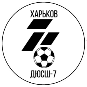 3:0*3:252036:10-465МЕТАЛ0:3*0:30:3*0:3*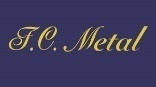 2:051042:12-1036ДЮСШ - 161:20:11:02:30:251044:8-43МU15 2006 р. н.123456ІВ НПМ’ячіРМО 1ДЮСШ - 115:13:05:01:09:0550023:122152ДЮСШ - 41:54:11:23:0*6:0530215:8793КДЮСШ-70:31:47:13:0*5:0530216:8894ДЮСШ - 160:52:11:71:33:152037:17-1065МЕТАЛ0:10:3*0:3*3:10:3*51043:11-836ДЮСШ - 60:90:60:51:30:3*50051:26-250МU14 2007 р. н.123456ІВ НПМ’ячіРМО 1КДЮСШ-73:11:13:21:03:0*541011:47132ДЮСШ - 41:32:03:24:23:0*540113:76123ДЮСШ - 111:10:21:23:24:252129:9074ДЮСШ - 162:32:32:14:31:14520311:24-1365ДЮСШ - 60:12:42:33:43:0*510410:12-236МЕТАЛ0:3*0:3*2:414:10:3*510414:1403МU13 2008 р. н.123456ІВ НПМ’ячіРМО 1ДЮСШ - 41:13:0*12:03:06:1541025:223132КДЮСШ-71:110:27:00:34:1531122:715103МЕТАЛ0:3*2:109:23:20:3*520314:20-664ДЮСШ - 160:120:72:91:07:4520310:32-2265ДЮСШ - 110:33:02:30:12:152037:8-166ДЮСШ - 61:61:43:0*4:71:2510410:19-193